「 財 務 強 化 対 策 セ ミ ナ ー 」会社、事業の大切な資金について考えてみませんか！会社経営は、人、物、お金、と昔から言います。経営者判断で勝負した時、人、物は良いんだが、お金に関して決算内容が頭の中と違う感じだ。P/Lはそんな感じだが、B/Sになると何だか経営感覚と違うような気がする。”必死に利益を出しても、お金をそのまま新しい設備投資に使えるわけではないし、売掛金や在庫に吸い取られてしまう。借入金を返済すればお金は消えてしまう。え、返しても経費じゃないんだ‼？ この時に、儲かったお金がどう言う形でどこに有るのかを見る必要があると感じた”とある、経営者の言葉です。　
  友人経営者と話をしていても考えていた以上に税引き前の利益が大きいと言い、現金があまり残っていないとも言います。やはり疑問が飛び出てきます。でも、お金の使い方間違っていませんか？本講座では、簡単な質問事例を交えながら会社資金について解説いたします。講師紹介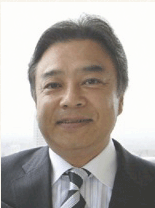 日　時　　　平成２７年２月２６日（木）午後７時～午後９時（開場は午後６時３０分～）会　場　　　稲城市商工会　中会議室　（稲城市地域振興プラザ２階）　　　　　　　　　　　　　稲城市東長沼２１１２－１　受講料　　　　無料◇お申し込み　　下記の参加申込書にご記入の上、FAXにて稲城市商工会へお申し込み下さい。　　＜お問い合わせ＞　　　稲城市商工会（担当：池谷）　電話　０４２－３７７－１６９６　　　　　　　　　　　　　　　　　　　　　　　　ＦＡＸ０４２－３７７－３７１７稲城市商工会　宛　　　　　　　産業大学講座 （２/２６）参加申込書 貴社名　　　　　　　　　　　　　　　　　　　　　　　　　　　　　　　　　　　　　　　　　　　参加者名（複数の参加も可）　　　　　　　　　　　　　　　　　　　　　　　　　　　　　　　　◇ご記入いただきました情報につきましては、本講座の関係のみに使用します。